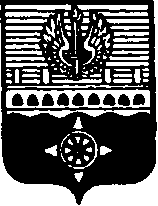 СОВЕТ ДЕПУТАТОВМУНИЦИПАЛЬНОГО ОБРАЗОВАНИЯ ГОРОД ВОЛХОВВОЛХОВСКОГО МУНИЦИПАЛЬНОГО РАЙОНАЛЕНИНГРАДСКОЙ ОБЛАСТИРЕШЕНИЕот 28 февраля 2024 года                                                                                       № 5В целях эффективного использования муниципального имущества, пополнения неналоговых доходов местного бюджета, руководствуясь  федеральным законом от 21.12.2001 № 178-ФЗ «О приватизации государственного и муниципального имущества», пунктом 22 части 2 статьи 24 Устава МО город Волхов, статьей 13 Порядка управления и распоряжения муниципальным имуществом, находящимся в собственности муниципального образования город Волхов Волховского муниципального района Ленинградской области, утвержденного решением Совета депутатов МО город Волхов от 27.01.2015 № 3, Совет депутатов муниципального образования город Волхов Волховского муниципального района Ленинградской области		решил:Внести изменения в решение Совета депутатов МО город Волхов
от 06.12.2022 № 36 «Об утверждении Перечня объектов муниципальной собственности МО город Волхов, подлежащих приватизации в 2023 - 2025 годах», дополнив указанный Перечень пунктом 4 следующего содержания:2. Настоящее решение вступает в силу на следующий день после его официального опубликования в сетевом издании «ПРО ВОЛХОВ». 	     3. Контроль за исполнением настоящего решения возложить на постоянную депутатскую комиссию по бюджету и налогам.Глава муниципального образования город ВолховВолховского муниципального районаЛенинградской области		          	             	    	   Арутюнян А.Ю.О внесении изменений в решение Совета депутатов МО город Волхов от 06.12.2022 № 36 «Об утверждении Перечня объектов муниципальной собственности МО город Волхов,подлежащих приватизации в2023-2025 годах»№ п/пНаименование приватизируемого объектаАдрес расположения объектаХарактеристика объекта4Муниципальное унитарное предприятие по оказанию бытовых услуг «Ритуал» муниципального образования город Волхов Волховского муниципального района Ленинградской областиг. Волховул. Пирогова, д. 5, помещение 1Приватизация путем преобразования в общество с ограниченной ответственностью